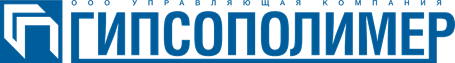 Шпаклевка гипсовая Универсаль, выравнивающая.Смесь сухая шпаклевочная на гипсовом вяжущем.ГОСТ Р 58278-2018Область примененияПредназначена для выравнивания стен и потолков с различным типом поверхности (оштукатуренные основания, бетон, пазогребневые плиты, гипсокартонные и гипсоволокнистые листы).Используется для заделки стыков между листами гипсокартона с применением армирующей ленты, для заполнения трещин и других повреждений, а также для монтажа пазогребневых плит, листов гипсокартона и декоративных элементов из гипса. Применяется при внутренней отделке помещений с нормальной влажностью в жилых зданиях, отделке административных, в том числе детских и медицинских, учреждений.Основные свойства- обладает высокой прочностью;- пластичная;- устойчивая к образованию трещин;- тонкослойная;- экологически безопасная;Технические характеристикиВнимание! Несоблюдение требований по подготовке поверхности и приготовления раствора, использование загрязненных инструментов и приспособлений, воды, в которой мыли инструмент- сокращает сроки схватывания готового раствора и время выполнения работ по обработке поверхности. После завершения работы промыть инструменты и приспособления в чистой воде.Цвет сухой смеси и готового покрытия может быть различным- от белого до светло- серого, что связано со свойствами гипсового камня и толщиной нанесения шпаклевки. На технические и потребительские характеристики продукта данная особенность не влияет.Подготовка поверхностиПоверхность основание для шпаклевания должна быть: прочной; не должна подвергаться деформации или усадке; сухой; очищенной от пыли, грязи, масляных и битумных пятен, отслаивающихся фрагментов старой отделки (побелка, краска, штукатурка и т.п.), большие и глубокие неровности поверхности необходимо устранить.Стальные детали необходимо обработать антикоррозийными материалами. При необходимости установить угловые профили.Температура основания и помещения должна быть от +5 до +30°С.Произвести обработку поверхности грунтовочными составами в зависимости от типа основания и его впитывающей способности.Приготовление раствора В емкость с чистой холодной водой засыпать смесь в соотношении 0,45-0,55 л на 1 кг (11,25 – 13,75 л на мешок 25 кг) , перемешать вручную или с помощью строительного миксера до получения однородной массы. Выдержать паузу 2-4 минуты и повторно перемешать смесь.Готовый раствор рекомендуется использовать в течение 60 минут.ПрименениеНанесение. Выравнивание плоских поверхностей. Приготовленный раствор нанести на основание и разровнять по площади, используя широкий металлический шпатель. Толщина нанесения составлять не более 5 мм. После схватывания раствора нанести поверх один или несколько выравнивающих слоев шпаклевки. Повторный слой можно наносить только после затвердевания и высыхания предыдущего слоя и предварительной обработки поверхности грунтовочным составом. После высыхания последнего слоя шпаклевки возможные неровности устранить с помощью шлифовального инструмента и обработать поверхность грунтовкой глубокого проникновения. После высыхания грунтовочного состава поверхность пригодна под последующее покрытие отделочными материалами. Для ускорения высыхания необходимо обеспечивать хорошую вентиляцию помещения. В процессе высыхания поверхности исключить воздействие неблагоприятных факторов: сильных сквозняков, прямых солнечных лучей, воды.Выравнивание стыков, заделка трещин.При выравнивании стыков между листами гипсокартона с утоненными кромками, сборных бетонных элементов, заделке трещин и других возможных повреждений, для укрепления и армирования поверхности рекомендуется нанести слой шпаклевки на область стыка, утопить в нее армирующую сетку и поверх нанести выравнивающий слой.Монтаж гипсокартона на ровную поверхность. При перепадах плоскости до 5 мм, используя зубчатый шпатель, нанести и распределить раствор сплошными полосами по середине и периметру листа. Для листов толщиной 9,5 мм по середине нанести две полосы.Монтаж и шпаклевание межкомкомнатных перегородок из гипсовых пазогребневых плит. Приготовленный раствор нанести на основание и всю ширину стыковочных поверхностей плиты (горизонтальные и вертикальные пазы), следить за равномерным заполнением раствором пазогребнего пространства. С усилием прижать плиту к стыковочном поверхностям и осадить ее легкими ударами резинового молотка, выступающий раствор убрать и использовать в дальнейшей работе. Средняя толщина швов не должна превышать 2 мм. Используя уровень, сориентировать плиту по уровню и плоскости перегородки. После монтажа перегородки заполнить раствором швы между плитами, при необходимости выполнить сплошное шпаклевание поверхности.Срок хранения и транспортировкаГарантийный срок хранения в заводской невскрытой и неповрежденной упаковке, на поддонах – не более 12 месяцев со дня изготовления. Дата, время изготовления и № партии указаны на упаковке.Условия храненияМешки хранить в сухих помещениях на поддонах, избегать попадание влаги и прямых солнечных лучей. Высота штабеля- не более двух ярусов.ФасовкаМногослойные бумажные пакеты массой 25 кг.Манипуляционные знаки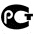 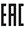 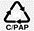 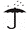 Меры предосторожностиПри работе со смесью используйте средства индивидуальной защиты, предохраняющие от попадания смеси в глаза и дыхательные пути. Сухую смесь хранить в местах, недоступных для детей.Требования безопасности и охраны окружающей среды.Смесь не выделяет в окружающую среду вредные химические вещества и относится к первому классу по удельной эффективной активности радионуклидов.Утилизация отходовВ процессе работ образуются твердые отходы (упаковка и затвердевшие остатки раствора).Затвердевшие остатки раствора подлежат передаче региональному оператору по обращению с ТКО.Использованную упаковку возможно утилизировать в соответствии с указанным буквенным обозначением материала, из которого она изготовлена.Внимание! Категорически запрещается сливать раствор и высыпать сухую смесь в канализационные сети общего пользования.Цветот белого до светло-серогоРекомендуемая толщина нанесения0,5-5 ммРасход воды на 1 кг сухой смеси 0,45-0,55 лРасход сухой смеси при толщине слоя 1 мм от 0,8-1 кг/м²Расход при заделке стыков гипсокартонного листа 0,25-0,35 кг/м²Начало схватывания от затворенияне ранее 60 минутВремя полного высыхания не ранее 24 часаПрочность при сжатии≥7 МПаВодоудерживающая способность≥98%Максимальный размер фракции0,2 ммПрочность сцепления с бетонным основанием / адгезия ≥ 0,4 МПаТемпература основания (при нанесении)от +5 до +30°СИЗГОТОВИТЕЛЬ: ООО «Прикамская гипсовая компания» Адрес: 614033, Пермский край, г. Пермь, ул. Василия Васильева, 1ЕДИНЫЙ ТЕЛЕФОН: 8 800 707 00 10При сомнении в выборе материала и возможности его конкретного применения, рекомендуем проконсультироваться со специалистом компании изготовителя. Приведенная выше информация основана на лабораторных испытаниях и практическом опыте. Мы, как производитель, не имеем возможности контролировать соблюдение инструкции по применению и те многочисленные факторы, которые могут повлиять на качество выполняемых Вами работ. Мы не несем ответственности за ущерб, возникший в связи с несоблюдением требований настоящей Технической спецификации и применением потребителем продукции не по назначению.Данные, приведенные в технических характеристиках, были получены путем измерения в стандартных условиях, при температуре 20±2°С и относительной влажности 60±5%.